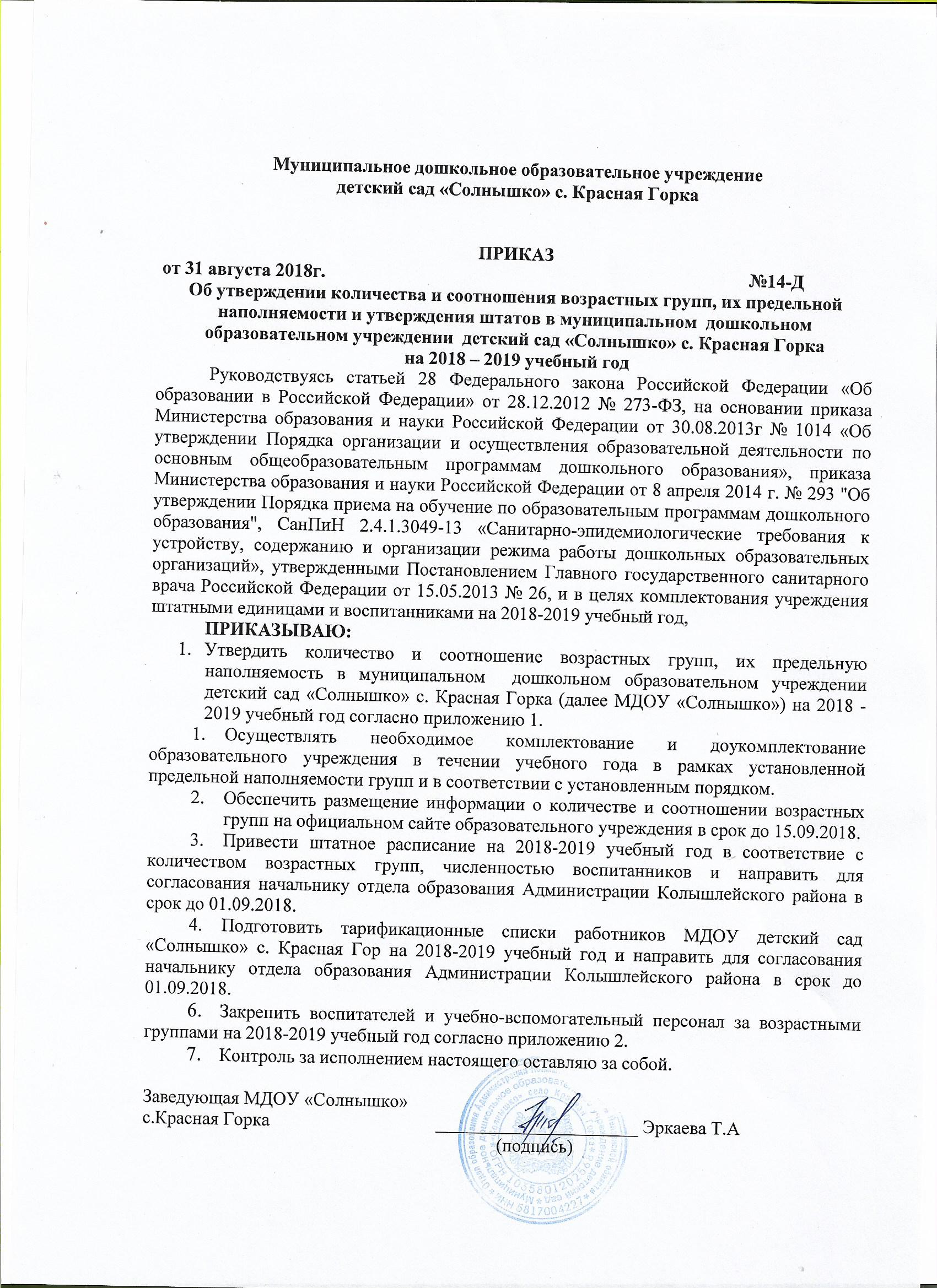 Муниципальное дошкольное образовательное учреждение детский сад «Солнышко» с. Красная ГоркаПРИКАЗ  от 31 августа 2018г.                                                                                            №14-ДОб утверждении количества и соотношения возрастных групп, их предельной наполняемости и утверждения штатов в муниципальном  дошкольном образовательном учреждении  детский сад «Солнышко» с. Красная Горка на 2018 – 2019 учебный годРуководствуясь статьей 28 Федерального закона Российской Федерации «Об образовании в Российской Федерации» от 28.12.2012 № 273-ФЗ, на основании приказа Министерства образования и науки Российской Федерации от 30.08.2013г № 1014 «Об утверждении Порядка организации и осуществления образовательной деятельности по основным общеобразовательным программам дошкольного образования», приказа Министерства образования и науки Российской Федерации от 8 апреля 2014 г. № 293 "Об утверждении Порядка приема на обучение по образовательным программам дошкольного образования", СанПиН 2.4.1.3049-13 «Санитарно-эпидемиологические требования к устройству, содержанию и организации режима работы дошкольных образовательных организаций», утвержденными Постановлением Главного государственного санитарного врача Российской Федерации от 15.05.2013 № 26, и в целях комплектования учреждения штатными единицами и воспитанниками на 2018-2019 учебный год,ПРИКАЗЫВАЮ:Утвердить количество и соотношение возрастных групп, их предельную наполняемость в муниципальном  дошкольном образовательном учреждении детский сад «Солнышко» с. Красная Горка (далее МДОУ «Солнышко») на 2018 - 2019 учебный год согласно приложению 1.Осуществлять необходимое комплектование и доукомплектование образовательного учреждения в течении учебного года в рамках установленной предельной наполняемости групп и в соответствии с установленным порядком.Обеспечить размещение информации о количестве и соотношении возрастных групп на официальном сайте образовательного учреждения в срок до 15.09.2018.Привести штатное расписание на 2018-2019 учебный год в соответствие с количеством возрастных групп, численностью воспитанников и направить для согласования начальнику отдела образования Администрации Колышлейского района в срок до 01.09.2018.Подготовить тарификационные списки работников МДОУ детский сад «Солнышко» с. Красная Гор на 2018-2019 учебный год и направить для согласования начальнику отдела образования Администрации Колышлейского района в срок до 01.09.2018.Закрепить воспитателей и учебно-вспомогательный персонал за возрастными группами на 2018-2019 учебный год согласно приложению 2.Контроль за исполнением настоящего оставляю за собой. Заведующая МДОУ «Солнышко»с.Красная Горка                                    ______________________ Эркаева Т.А                                                                             (подпись)Приложение 1.Количество и соотношение возрастных групп, их предельная наполняемость №Наименование  возрастной группы с указанием направленности(указывать если группа разновозрастная)Предельная наполняемостьКоличество детейКоличество вакантных мест1Группа №1 - раннего возраста общеобразовательной направленности181262Группа №2 – разновозрастная общеобразовательной направленности242313Группа №3 – компенсирующей направленности 1515-Итого:3 группыИтого: 57Итого:   507